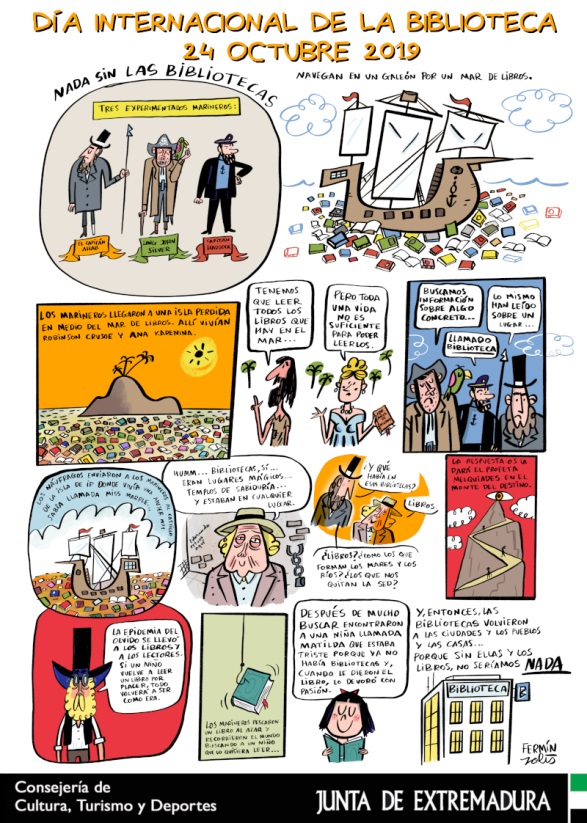 Biblioteca Pública Municipal “D. Tomás Lucas García”  Navas del MadroñoPROGRAMA18:30 horas:Inauguración del Acto y bienvenidaLectura del Pregón Presentación de libros novedades, correspondientes desiderata 2019 subvencionados por Diputación de Cáceres.19:30 horas:“La biblioteca regala un libro” Para adultos y jóvenes, se trata de libros duplicados, descatalogados y/o donados.“La biblioteca regala un libro” Para niños/as, adaptación de un cuento en educación en valores.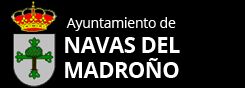 